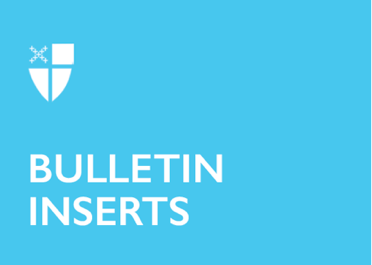 November 13, 2022 – Pentecost 23 (C)AdventWordForward Movement has announced the 2022 reflection words for AdventWord, a global online advent calendar and community of disciples. For nearly a decade AdventWord has inspired followers of Jesus who wish to add an accessible prayer practice to their daily routine during this holy season.
 
Daily meditations and images—inspired by a prompt word selected from the daily lectionary readings—will be released at adventword.org, beginning Sunday, November 27.
 
Participants can sign up to receive this daily message, in English and Spanish, by email or by following AdventWord on social media.
 
Many followers join the creativity each year by sharing their own personal reflections across social media using #AdventWord. Participants respond with photos, written responses, crafts, drawings, 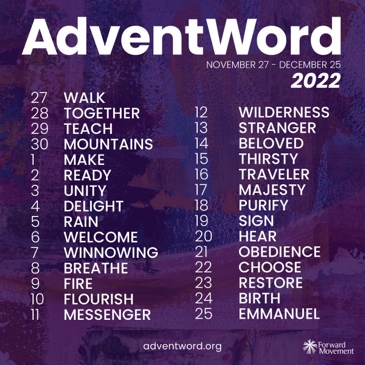 November 13, 2022 – Pentecost 23 (C)AdventWordForward Movement has announced the 2022 reflection words for AdventWord, a global online advent calendar and community of disciples. For nearly a decade AdventWord has inspired followers of Jesus who wish to add an accessible prayer practice to their daily routine during this holy season.
 
Daily meditations and images—inspired by a prompt word selected from the daily lectionary readings—will be released at adventword.org, beginning Sunday, November 27.
 
Participants can sign up to receive this daily message, in English and Spanish, by email or by following AdventWord on social media.
 
Many followers join the creativity each year by sharing their own personal reflections across social media using #AdventWord. Participants respond with photos, written responses, crafts, drawings, poems, found art, and other creative expressions inspired by the day’s selected word.
 
“This year we enlisted volunteer community members to help with the selection of prompt words from the daily lectionary readings,” said Richelle Thompson, managing editor at Forward Movement. “The online gathering of dozens of AdventWord community members was an inspiring way to kick off the planning for 2022 and a strong reminder that AdventWord is community-driven.”The prompts for 2022 #AdventWord are:November 27 	 - Walk 	 December 12	 - WildernessNovember 28	 - Together 	 December 13	 - StrangerNovember 29	 - Teach 	 December 14	 - BelovedNovember 30	 - Mountains 	 December 15	 - ThirstyDecember 1	 - Make 	 December 16	 - TravelerDecember 2	 - Ready 	 December 17	 - MajestyDecember 3	 - Unity 	 December 18	 - PurifyDecember 4	 - Delight 	 December 19	 - SignDecember 5	 - Rain 	 	 December 20	 - HearDecember 6	 - Welcome 	 December 21	 - ObedienceDecember 7	 - Winnowing	 December 22	 - ChooseDecember 8	 - Breathe 	 December 23	 - RestoreDecember 9	 - Fire 		 December 24   - BirthDecember 10	 - Flourish 	 December 25   - EmmanuelDecember 11	 - MessengerThe #AdventWord Images and meditations can be experienced through AdventWord.org, direct daily emails, as well as on Facebook, Instagram, and Twitter. Meditations will also be available on www.adventword.org.poems, found art, and other creative expressions inspired by the day’s selected word.
 
“This year we enlisted volunteer community members to help with the selection of prompt words from the daily lectionary readings,” said Richelle Thompson, managing editor at Forward Movement. “The online gathering of dozens of AdventWord community members was an inspiring way to kick off the planning for 2022 and a strong reminder that AdventWord is community-driven.”The prompts for 2022 #AdventWord are:November 27 	 - Walk 	 December 12	 - WildernessNovember 28	 - Together 	 December 13	 - StrangerNovember 29	 - Teach 	 December 14	 - BelovedNovember 30	 - Mountains 	 December 15	 - ThirstyDecember 1	 - Make 	 December 16	 - TravelerDecember 2	 - Ready 	 December 17	 - MajestyDecember 3	 - Unity 	 December 18	 - PurifyDecember 4	 - Delight 	 December 19	 - SignDecember 5	 - Rain 	 	 December 20	 - HearDecember 6	 - Welcome 	 December 21	 - ObedienceDecember 7	 - Winnowing	 December 22	 - ChooseDecember 8	 - Breathe 	 December 23	 - RestoreDecember 9	 - Fire 		 December 24   - BirthDecember 10	 - Flourish 	 December 25   - EmmanuelDecember 11	 - MessengerThe #AdventWord Images and meditations can be experienced through AdventWord.org, direct daily emails, as well as on Facebook, Instagram, and Twitter. Meditations will also be available on www.adventword.org.